Pińczów, dnia 31.10.2018r.Pytania i odpowiedzi 1Do SIWZ dla zamówienia 
pn. „Dostawa i montaż wyposażenia dydaktycznego dla Zespołu Szkół Zawodowych w Pińczowie”
Pytanie 1:Czy zamawiający dopuści komputer stacjonarny z systemem operacyjnym do Pracowni CNC ze złączem Display Port jako alternatywne połączenie cyfrowe zamiast złącza HDMI?Pytanie 2:Czy Zamawiający dopuści monitor do komputera stacjonarnego ze złączem Display Port jako alternatywne połączenie cyfrowe zamiast złącza HDMIOdpowiedź na pytanie 1 i 2:Zamawiający dopuszcza alternatywne połączenie Display Port zamiast złącza HDMI jedynie pod warunkiem jednoczesnego zastosowania przy komputerze i monitorze jako zestawu kompatybilnego.  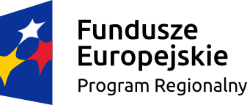 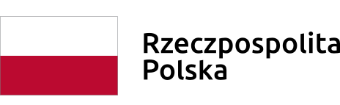 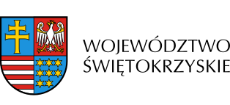 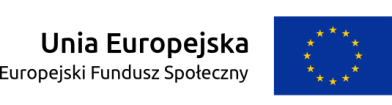 